Piątek 08.05.2020Temat: Kupujemy książki w księgarni.Doskonalenie umiejętności przeliczaniaĆwiczenie umiejętności dodawania w codziennych sytuacjachĆwiczenie umiejętności  rozpoznawania symboli monet, banknotów , cyfr i liczbWysłuchanie wiersza. Prośba o zapamiętanie, o czym zdaniem autorki wiersza, opowiadają książki."Wielki skarb" B. St. KossuthMam przyjaciela – wielki skarb,
największą radość w świecie.
Któż to? Aha, nie powiem, nie…
Z łatwością odgadniecie.
Chciałbym z nim przebyć cały dzień,
lecz mi nie daje niania.
– Ej, Jurku, chodź, na spacer czas,
dość tego już czytania.
Tak, książka to przyjaciel mój –
przyjaciel prawie żywy.
On opowiada cudów moc,
o świecie prawi dziwy.
O górach, morzach niesie wieść,
o naszej własnej ziemi,
wypowie wiersz lub cudną baśń –
czym? – Literkami swymi.
Więc cieszę się, że książkę mam.
Och, czytać pragnę wiele!
Nie niszczę ich, bo książki me –
najlepsi przyjaciele.Dziecko odpowiada na pytania: Czego można dowiedzieć się z książek? Jakie inne informacje możecie znaleźć w swoich ulubionych książkach? Co oznacza sformułowanie „książka moim przyjacielem”? Czy autorka miała na myśli takiego przyjaciela, z którym można się bawić, biegać, wyjeżdżać?Gdzie można kupić książki? Co jest potrzebne aby zrobić zakupy? Wyjaśnienie dziecku, że kupowanie to wymienianie pieniędzy na potrzebne towary. Aby coś kupić w naszych czasach potrzebne są pieniądze.Pokazujemy dziecku  prawdziwe monety 1zł, 2zł, 5zł oraz banknot 10zł. Następnie tłumaczymy  czym różnią się  banknoty od monet.Każdy ma przed sobą imitacje monet 1zł, 2 zł, 5 zł (wydrukowane i wycięte z papieru ) i banknotu 10zł. W Polsce płacimy w złotych. Tak się nazywają pieniądze, których używamy. Dzieci  układają monety od najmniejszej do największej wartości.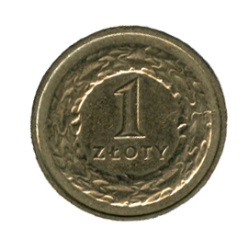 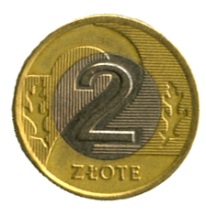 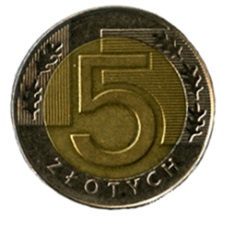 Pytamy dziecko: • Bajka o Czerwonym Kapturku kosztuje 3 złote. Jakimi monetami możemy zapłacić za tę bajeczkę?Lub• Książeczka o dinozaurach kosztuje 4 złote. Jaki monetami możemy zapłacić  za tę książkę?LubDziecko może układać również inne kombinacje – ja tutaj podaję tylko niektóre. •Książka o samochodach kosztuje 10 złotych.  Jakimi monetami możemy zapłacić ?Np.LubCzy możemy za tę książkę zapłacić banknotem?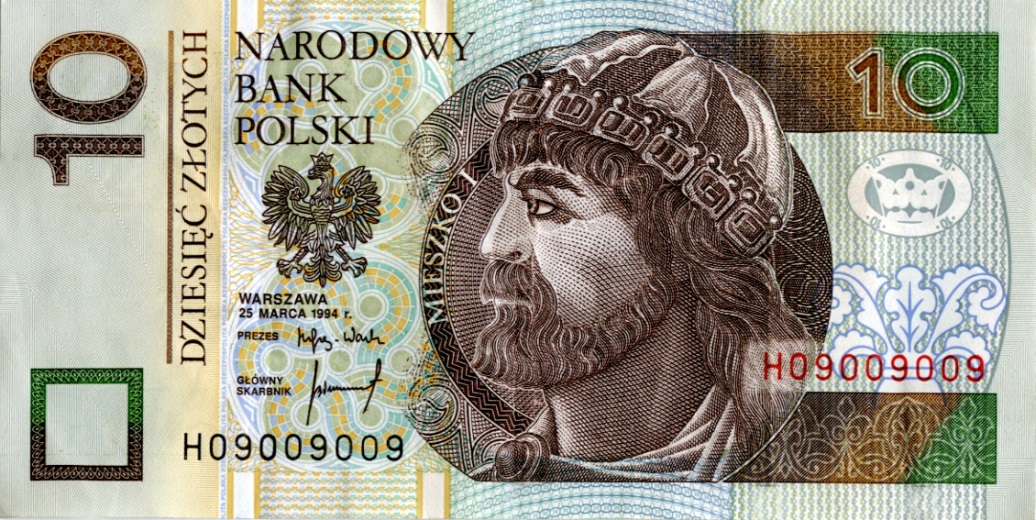 Na koniec  zadajemy  pytania utrwalające zdobytą  wiedzę.  • Jak nazywa się osoba przychodząca do sklepu, żeby coś kupić? • Jak nazywa się osoba sprzedająca? • Co powinien powiedzieć klient, wchodząc do sklepu?Jak powinien zachowywać się ekspedient, gdy klient wchodzi do sklepu?Jak nazywa się sklep, w którym kupujemy np.: książki? Pieniądze do wydrukowania i wycięcia.Temat: Portfel z papieru wykonany techniką orgiami.Ćwiczenie koordynacji wzrokowo-ruchowej, sprawności manualnej, umiejętności wyginania papieru.Rozwijanie zainteresowań oraz fantazji wychowanków.rozwijanie sprawności manualnej – kształcenie małej motorykiPotrzebna jest kartka papieru format A4. Zaznacz poziome zagięcie na arkuszu, złóż na pół, rozłóż. Powtórz to samo w pionie. Połóż arkusz długim bokiem do siebie.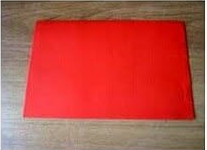 Zegnij wszystkie rogi prostokąta do linii zagięcia.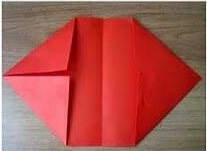 Po obu stronach arkusza pozostały 2 ostre rogi. Zegnij je do linii środkowej.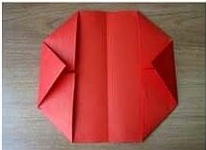 Następnie zegnij zawory z każdej strony do środkowej linii pionowej.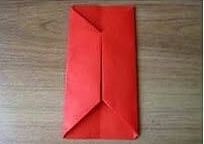 Odwróć przedmiot obrabiany.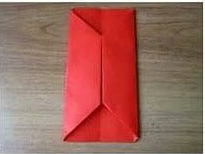 Zegnij górną i dolną krawędź arkusza do poziomej linii środkowej.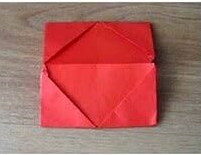 Złóż przyszły portfel na pół pionowo.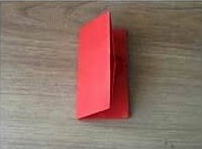 Przybierze kształt teraźniejszości, pozostaje tylko wyciągnąć jeden z rogów, aby zakrył przedziały portfela.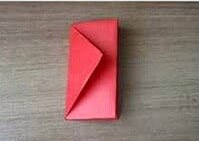 Instrukcja wykonania portfela znajduje się również pod tym adresem:https://www.youtube.com/watch?v=KfHV2pcDCe4Do portfela można włożyć wycięte wcześniej pieniądze. Życzę miłej zabawy.